Engaging Content Ideas for Your YouTube Channel Product spotlights, announcements and product comparisons can provide valuable content for a business' YouTube channel. Customer stories, behind-the-scenes videos and how-to posts may also appeal to viewers.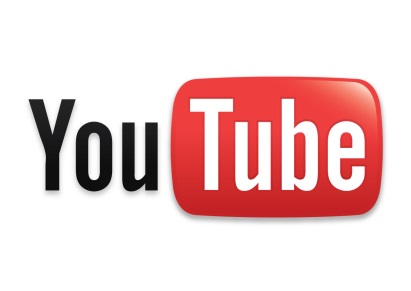 Small Business Trends 4/15/17https://smallbiztrends.com/2017/04/video-ideas-for-youtube.html